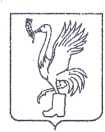 СОВЕТ ДЕПУТАТОВТАЛДОМСКОГО ГОРОДСКОГО ОКРУГА МОСКОВСКОЙ ОБЛАСТИ141900, г. Талдом, пл. К. Маркса, 12                                                          тел. 8-(49620)-6-35-61; т/ф 8-(49620)-3-33-29 Р Е Ш Е Н И Еот __25 января___ 2024 г.                                                        №  12┌                                                              ┐О согласовании передачи помещения в безвозмездное пользование Главного управления по обеспечению деятельности мировых судей Московской области	В соответствии с п.12 ст.35 Федерального закона от 6 октября 2003 года  № 131-ФЗ «Об общих принципах организации местного самоуправления в Российской Федерации», руководствуясь ст.47 Устава Талдомского городского округа, рассмотрев обращение главы Талдомского городского округа Московской области от 24.01.2024 №123, Совет депутатов Талдомского городского округа                                                                 РЕШИЛ:1. Согласовать передачу помещения в безвозмездное пользование Главного управления по обеспечению деятельности мировых судей Московской области, расположенного по адресу: Московская область, г. Талдом, ул. Красина, д. 42, площадью 152,6 кв.м., сроком на 3 (три) года, с 01.01.2024 г. по 31.12.2026 г.2. Контроль исполнения настоящего решения возложить на председателя Совета депутатов Талдомского городского округа Московской области                     М.И. Аникеева.Председатель Совета депутатовТалдомского городского округа                                                               М.И. АникеевГлава Талдомского городского округа                                                   Ю.В. Крупенин